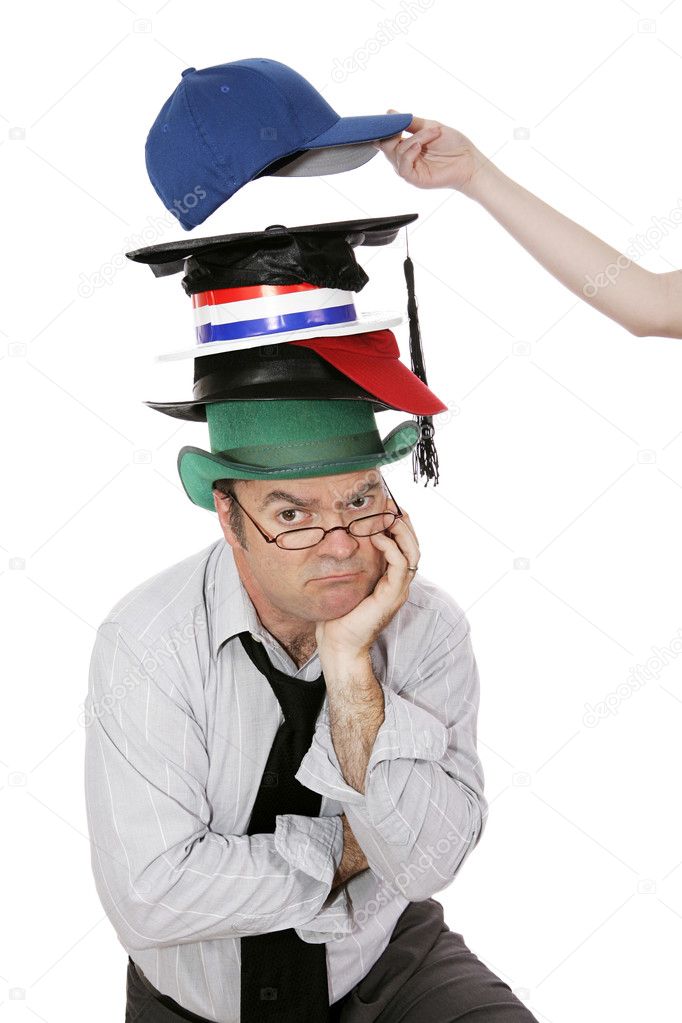 Уважаемые члены профсоюза Белоярской районной организации Профсоюза работников народного образования и науки РФ!	Белоярская районная организация профсоюза объявляет    конкурс накануне Дня Защитника Отечества «Учитель  - мужчина в кепи.»   Учитель, внимательный,   чуткий,  отзывчивый,    терпеливый!  Ученики благодарят  его  за веру в   идеи и за знания, которые он  в  них вложил!  Учитель – это образец для подражания!	 Члены первичной профсоюзной организации!   Представьте 1 фотографию учителя – мужчины в кепи.   Выберите лучшего представителя  от своей группы. Лучшую фотографию подпишите так. В формате word. Отдельно от фотографии!!!! Образец. Иванов Иван Иванович. Учитель истории Белоярской средней школы № 1. Год рождения – 1980. Член профсоюза с 2015 года. Мир увлечений – фотография, путешествия.	Фотографию на конкурс отправляете на электронную почту gallud1@mail.ru.  До 18 февраля.	Фото представляете только в формате jpeg. Без подписи!!!!!	Далее комиссия присваивает фотографии конкурсанта номер, определяет номинацию для участия в конкурсе.СкромностьЗадумчивостьЗолотой возраст и др. 	21- 22  февраля  в  группе «Белоярская районная организация профсоюза»  ВКонтакте идет голосование. 	Голосование прекращается  22 февраля  в   23.59  час.  Комиссия подводит итоги по количеству набранных голосов по номинациям. 	23 февраля узнаем результаты и поздравляем победителей. 	Победителей ждут сюрпризы.Ждем ваших публикаций. Президиум Белоярской районной организации Профсоюза06.02.2022